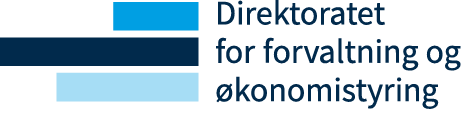 SJEKKLISTE FOR REKRUTTERING AV LÆRLING GJENNOM VIGOLISTERAlle elever som søker læreplass ligger inne på en portal som heter Vigo bedrift. Her er søkere både med og uten ungdomsrett. Vigo bedrift fungerer som en åpen søknad på læreplass.  Vigo-listene gir deg tilgang til:Hvilke elever som har søkt læreplass i ditt fagElevenes karakterutskrift og fraværElevenes CV og søknad, om de har lastet opp detteSlik får du tilgang til listene:Kontakt OK stat eller et annet opplæringskontor og be om Vigo-lister fra fylket virksomheten din hører til rundt 15. mars. Du kan også be om lister fra nærliggende fylkerHusk å oppgi hvilket fag du skal ansette en lærling iOpplæringskontoret sender deg så listene, eller gir deg tilgang i VigoSlik bruker du listene:Gå gjennom listene som du ville gjort med vanlige søkere til en jobbRing eleven. Spør om de fortsatt er interessert i læreplassKall de inn til intervjuRing de så fort som mulig etter du har mottatt listene